УТВЕРЖДАЮПредседатель приемной комиссииИ.В. Богданов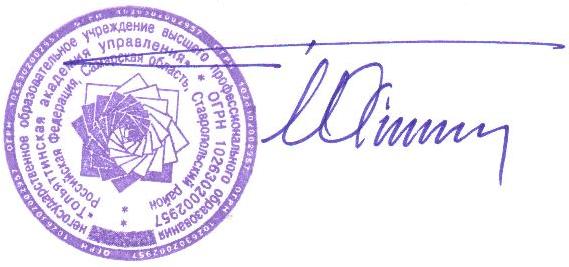 31.07.2014Перечень лиц, рекомендованных к зачислениюна направление подготовки«РЕКЛАМА И СВЯЗИ С ОБЩЕСТВЕННОСТЬЮ»Срок предоставления оригинала аттестата – 20 августа 2014 года (до 17:00).№ п/пФ.И.О.РЯМАТОБЩИТОГОДокументНа места с оплатой стоимости обученияНа места с оплатой стоимости обученияНа места с оплатой стоимости обученияНа места с оплатой стоимости обученияНа места с оплатой стоимости обученияНа места с оплатой стоимости обученияНа места с оплатой стоимости обученияБаранова Юлия Игоревна955867220копииДемидова Екатерина Александровна875275214копииАхметшина Алия Ильдаровна825477213копииСерова Анастасия Михайловна905070210копииЮгзова Дарья Дмитриевна984961208оригиналСухарева Анна Игоревна795472205копииТурлачева Алла Петровна795862199копииЮнусова Сабина Рафаэлевна843858180копииДенин Никита Андреевич615563179копииКотова Полина Константиновна725548175оригиналТикотина Ольга Константиновна674159167копииАндреева Алина Дмитриевна654555165копииСашнева Анна Вячеславовна663759162оригиналКолесников Сергей Витальевич463454134копии